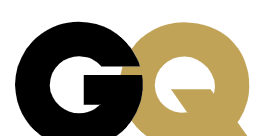 August 2020*on stands nowhttps://www.gq.com/story/quavo-saweetie-love-language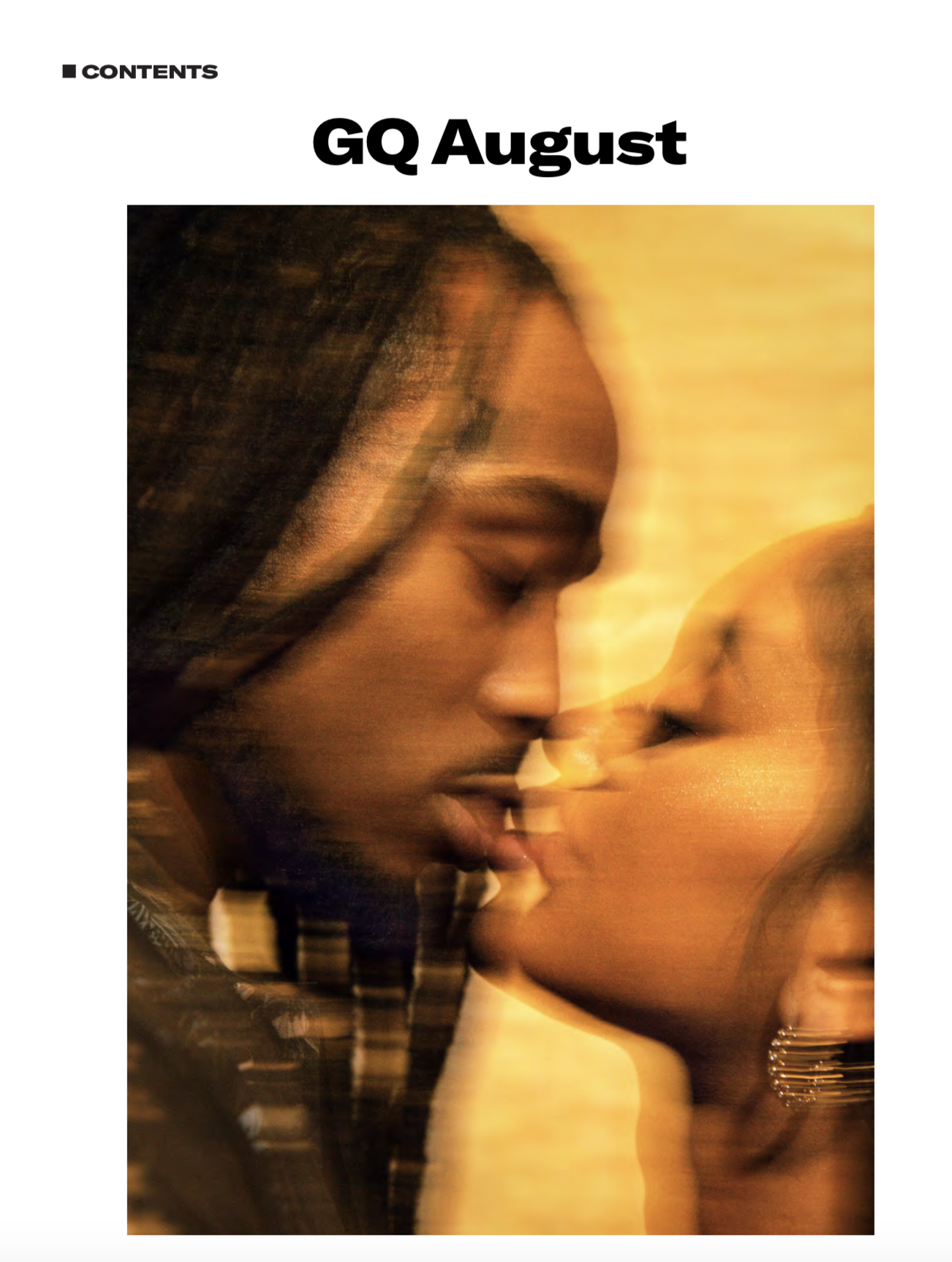 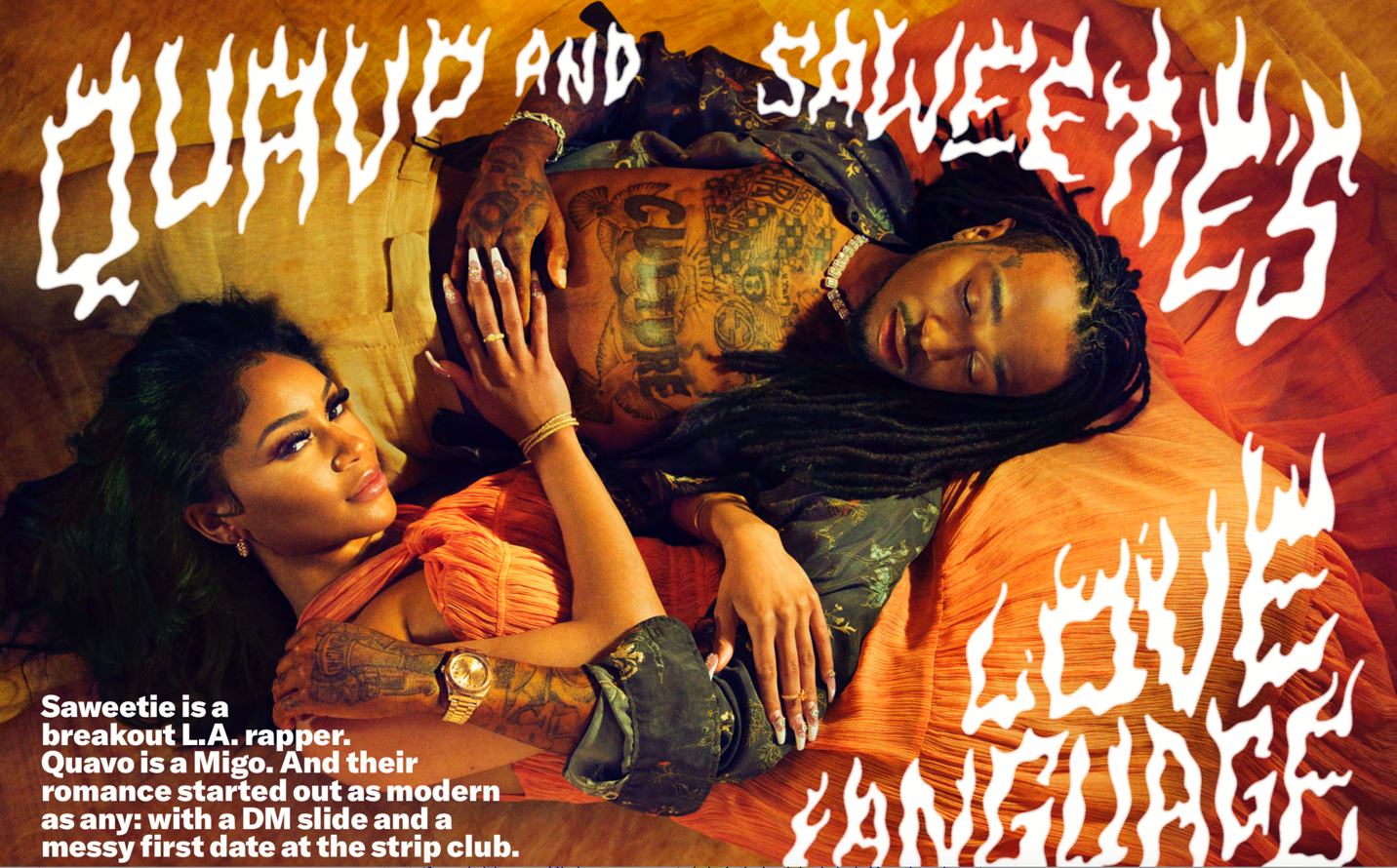 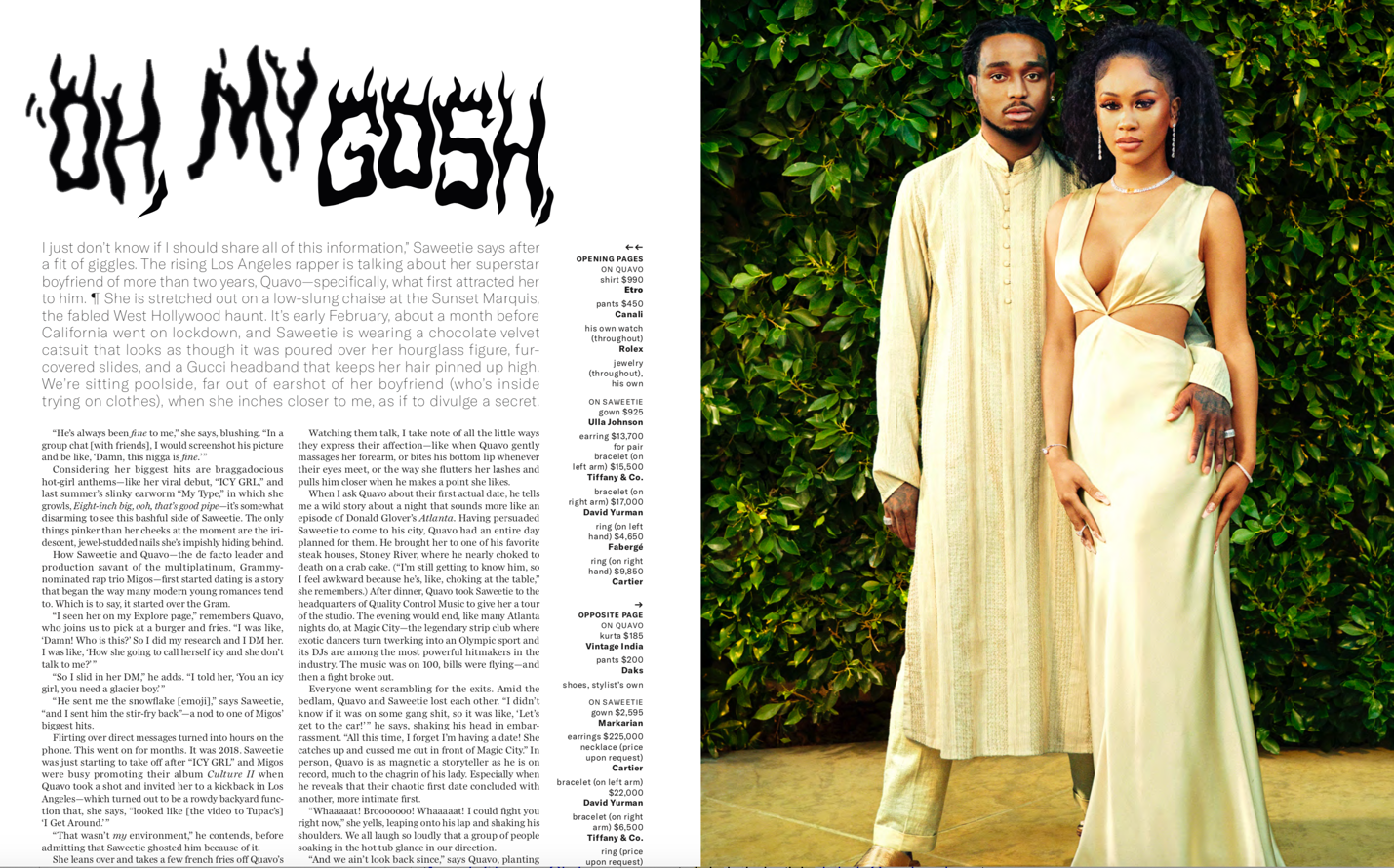 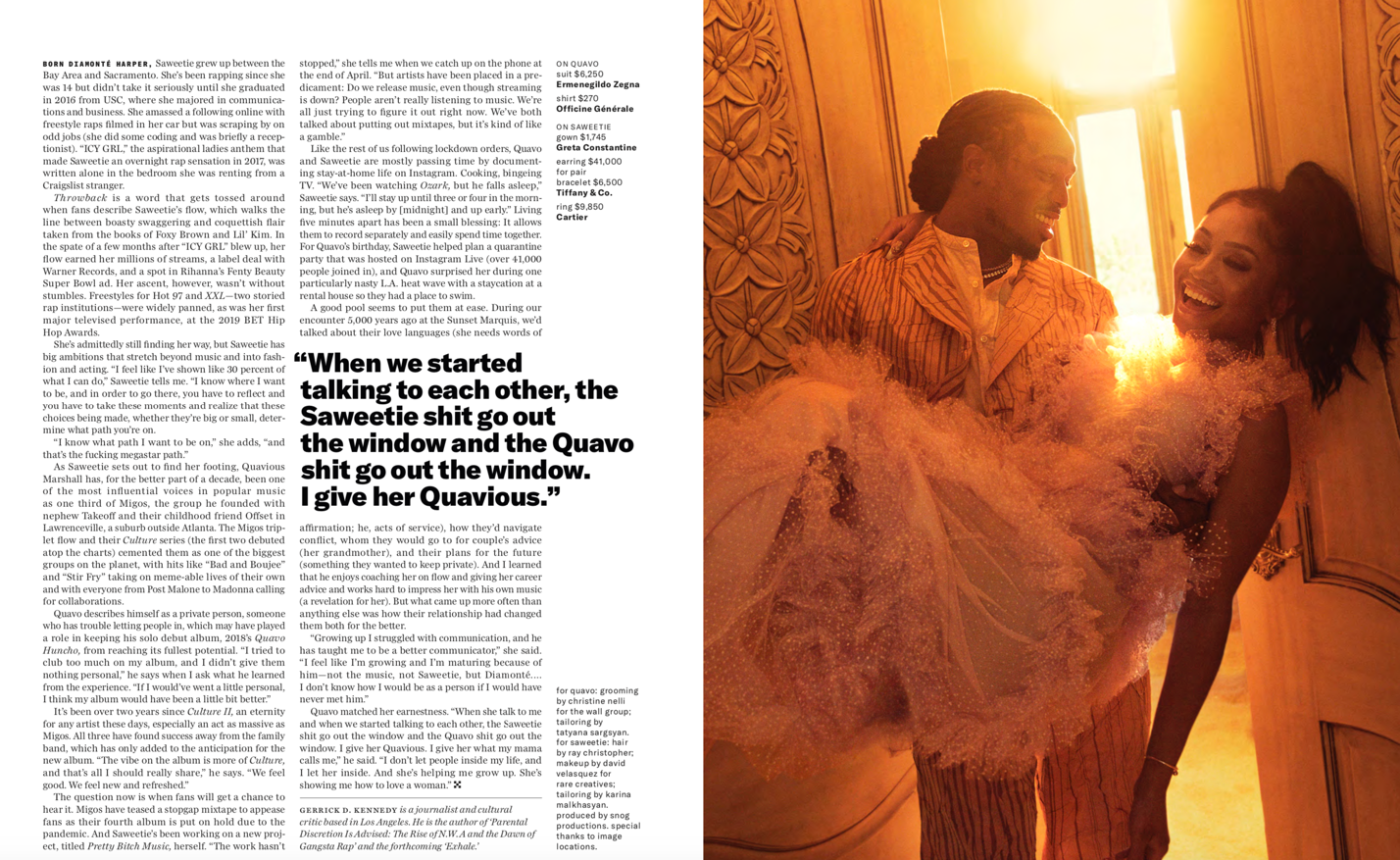 